Form No. GSF10(Version 3: May 2023)PhD Registration:In exceptional circumstances a student who is registered for and pursuing a Research Master’s degree may petition transfer to the PhD register. The student must submit the transfer request along with the signatures of their supervisor, the chair of their DRSPC (Departmental Research Student Progress Committee) and the Head of Department to the Graduate Studies Office for approval by the Dean of Graduate Studies. All approvals will be noted by the Graduate Education Committee.Requests for approval should be received prior to the commencement of a new academic year. In the case where a student has already registered to the next year of their Research Masters, an approved transfer request for a change in a student’s registration by the Student Records Office must be made in advance of the 31st October.To be completed by the student (BLOCK CAPITALS)Registration Transfer From:Registration Transfer To:Signed by SupervisorSigned by Head of DepartmentSigned by Chair of the Departmental Research Student Progress CommitteePlease submit this form to the Dean of Graduate Studies, John Hume Building or email: graduatestudies@mu.ie  Signed by Dean of Graduate Studies on behalf of the Graduate Education CommitteeSend email of approval to the Student/Supervisor/Head/Records OfficeSend copy to the Records Office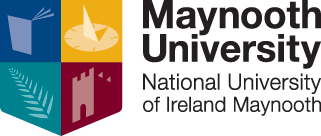 Ollscoil Mhá Nuad Maynooth UniversityLast Name:First Name:Landline No:Mobile No:Department:Email:Student NumberYear admitted:Term admitted:Expected date of completion:Expected date of completion:Full-time or Part-time:Full-time or Part-time:Programme currently registered to(e.g. .MScR/M.Litt)Subject currently registered to:(e.g. BLR600)Year of study currentlyProgramme to be registered to:(e.g. PHDA, PHDS, PHDE)Subject to be registered to:(e.g. BL900)Year of studyName:Comment:Department:Comment:Signature:Comment:Date:Comment:Name:Comment:Department:Comment:Signature:Comment:Date:Comment:Name:Comment:Signature:Comment:Date:Comment:Name:Comment:Signature:Comment:Date:Comment:StudentSupervisorHead of DeptRecords OfficeActionActionDateStaff SignatureCopy Sent to Student Records OfficeCopy Sent to Student Records OfficeStaff SignatureDateStudent AdvisedGraduate Studies Advised